Методическая разработка урока по теме: «Добро и зло» (1-й урок) (модуль ОСЭ)Телковой Татьяны Викторовны МБОУ СОШ№8 г. КовровЦель: формирование представлений  о добре и зле и нравственной ответственности за совершённоеЗадачи:воспитание стремления совершать добрые поступки, избегать зла; развитие  умений  учащихся анализировать собственные поступки и соотносить их с общечеловеческими ценностями. Дать понятие слов «добро», «зло»;Оборудование.  Презентация к уроку «Добро и зло».Учебник «Основы светской этики».Печатный раздаточный материал.К  уроку ребята готовили чтение сказки «Доброе слово» по ролям. Ход урока.Орг. момент.- Добрый день! Дружно за руки возьмемсяИ друг другу улыбнемся.Всем, всем добрый деньИ работать нам не лень.- Ребята, мы единое целое, от работы каждого зависит общее дело, его результативность. А хотите начать работать прямо сейчас? Садитесь!Работа со сказкой  «Доброе слово».  (Название сказки сразу не озвучивается. Текст сказки дан в приложении)Вопросы для обсуждения:- Какая цель была у Гадюки?- Достигла ли она своей цели? - Каким правилом пользовалась в жизни Пеночка?- Что можно о нем сказать?- Сказка так и называется «Доброе слово».  - Прочитаем эпиграф к уроку, вставив подходящие по смыслу слова. Они и будут темой нашего урока. Слайд Эпиграф: «Из всех наук, которые человек должен знать, главная наука есть наука о том, как жить, делая как можно больше добра, как можно меньше зла» (Л.Н.Толстой)Выделенные слова дети дополняют. Беседа.-Понятны ли вам эти слова? Что бы вы хотели узнать на уроке?- Обратимся к рубрике учебника «Вы узнаете» с. 4.- Каких людей вы называете добрыми, каких – злыми?- В каком литературном жанре встречаются «добрые» и «злые» герои?Игра «Сказки»- В сказках встречаются добрые и злые герои. Сейчас мы поиграем с вами в игру.  Я буду называть сказочного героя, а вы отвечайте, добрый он или злой. Если добрый, вы радостно хлопайте в ладоши, если злой – закрывайте лицо ладошками. (Иван – царевич, Кощей Бессмертный, Золотая рыбка, Дюймовочка, Карабас-Барабас, Красная Шапочка, Гуси-лебеди, Водяной, Баба-яга, Золушка, Мальвина.) - В сказках все просто. Один герой добрый, другой злой. А в жизни?- Можно ли людей однозначно назвать добрыми или злыми?- Где основа добра и зла? - Как мы решаем: добрый или злой поступок совершен? Попробуем разобраться. Работа с учебником. ( в группах) Слайд.Самостоятельное чтение статьи.Работа по группам: 1-ая гр. – понятие добра;2-ая гр. – понятие зла.Каждая группа готовит сообщение по памяткам: 1-ая группа.Для чего люди должны знать, что такое  «добро» и «зло»?Что такое добро?Как должен делать человек добрые поступки?2-ая группа.Нужно ли знать человеку, что такое зло?Что такое зло?Как должен вести себя человек, чтобы не допустить зла?Выступления учащихся.  -Что нового узнали о добре и зле? -Подтвердились ли ваши представления о том, что такое добро и зло?Физкультминутка.Работа со словарем. -А теперь послушаем научное понятие терминов «добро», «зло». Работа со словарём Ожегова. Слайд Тест (в парах)Проверка. СлайдС тестом вы справились. Молодцы! Как вы думаете, чего больше в мире: добра или зла?  А теперь подумаем, можно ли победить зло.  Ваше мнение.На доске тучки. Прочитайте, что на них написано. (зависть, жадность, грубость, предательство, война, ложь). Назовите эти слова одним словом (ЗЛО)- Чтобы победить зло, надо на солнышках написать доброе дело, которое вы совершили, и закрыть тучки.- Так как же можно победить зло?Домашнее задание. (по выбору) СлайдПридумать сказку, (басню) о добре и зле.Нарисовать добро и зло.Подобрать пословицы о добре и зле, подготовив задание для товарища «собери пословицу»Рефлексия - Урок подходит к концу. Задумайтесь! Какие вы? Что вам нравится в себе? Что бы вы хотели изменить? (Дети передают игрушку, высказывая своё мнение).Улыбнитесь друг другу. Давайте спешить делать добро! Слайд  Ученик читает наизусть.Как бы жизнь не летела – Дней своих не жалей,Делай доброе делоРади счастья людей.Чтобы сердце горело, А не тлело во мгле,Делай доброе дело –Тем живи на земле.Приложение Тест – тренажер к уроку №5 по теме «Добро и зло»1.Вставьте пропущенные слова:……………. – образец поступков людей и отношений между ними.……………. – противоположность добра, то, что стремится устранить и исправить мораль.2.Как творят добрые делаБескорыстно и сознательноВ надежде на вознаграждениеВ надежде на похвалуЧтобы избежать наказания3.Что считается добрым поступкомОпоздать на неинтересную встречуДать списать домашнее заданиеЗабыть о неприятной просьбеПомочь соседу по парте разобрать задачу4. Укажите поступки, которые относятся к понятию «добро»ВзаимовыручкаНасилиеОбманУнижениеПомощьОграничение свободы другого человекаБорьба за свободу5.Что является последствием злых делДружбаРадостьВраждаМирное сосуществование6. Знания о добре зле помогают людямДружитьПроявлять заботу о близкихЖить в миреВсе ответы верныСказка «Доброе слово»     У Пеночки – веснички  вывелись в гнездышке птенцы. Это были первые ее птенцы. Она радовалась им, всем показывала. Увидит Мухоловку, зовет ее:-Мухоловушка, посмотри: у меня птенцы в гнездышке.   Не успеет Мухоловка улететь, она уж Дрозда кличет:-Дрозд, ну что ты там все щелкаешь? Иди, посмотри, какие птенцы у меня в гнездышке лежат.    На старом березовом пне грелась Гадюка. Услышала она, как говорила Пеночка Зарянке:-Это они у меня пока птенцы, а вырастут – птицами будут.«А вот и не будут, - подумала Гадюка, сползая с пня. – Кольну сейчас каждого по разу, и нечему радоваться будет».     Ее не любили в лесу. Никто не дружил с ней, и она решила Пеночке – весничке отомстить сразу за всех.    А Пеночка увидела ее и крылышками всплеснула:- Змеюшка, милая, посмотри, какие у меня птенцы в гнездышке… .  Ну что ты остановилась? Иди сюда.    Но Гадюка не двигалась с места. Она не ожидала, что Пеночка так радостно встретит ее. Ее, Гадюку, все в лесу Гадюкой зовут, а Пеночка сказала «змеюшка», а Пеночка сказала «милая». И Гадюка не двигалась с места.- Ну, что же ты, - погрустнела Пеночка. – Ты не хочешь посмотреть птенцов моих? Это они ведь пока только птенцы, а вырастут – птицами будут.   Гадюка приподняла над гнездом Пеночки голову. Увидела пять розовых комочков с открытыми ртами. Сказала:- Они будут птицами.    И отодвинулась в сторону. С тонкой губы ее упала на лист воробьиного горошка тяжелая капля яда. И лист сразу стал черным.	Задания в памятках:1-ая группаДля чего люди должны знать, что такое  «добро» и «зло»?Что такое добро?Как должен делать человек добрые поступки?2-ая группа.Нужно ли знать человеку, что такое зло?Что такое зло?Как должен вести себя человек, чтобы не допустить зла?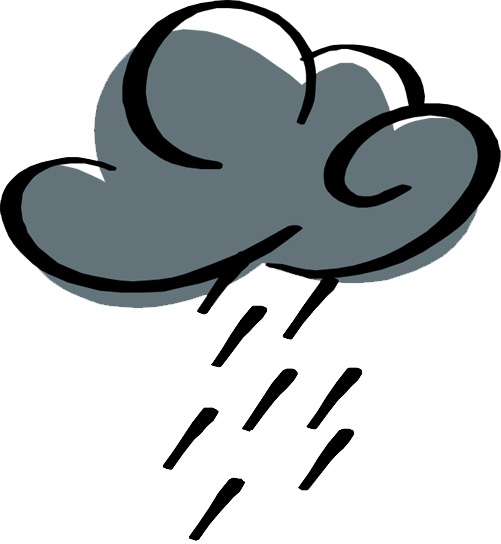 Слова на тучках: зависть, жадность, грубость, предательство, война, ложь. У каждого уч-ся солнышко.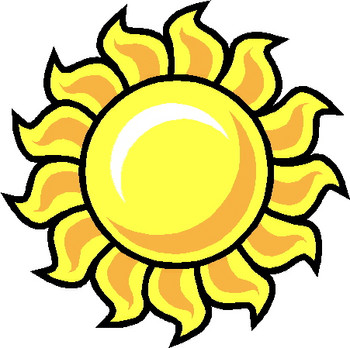 